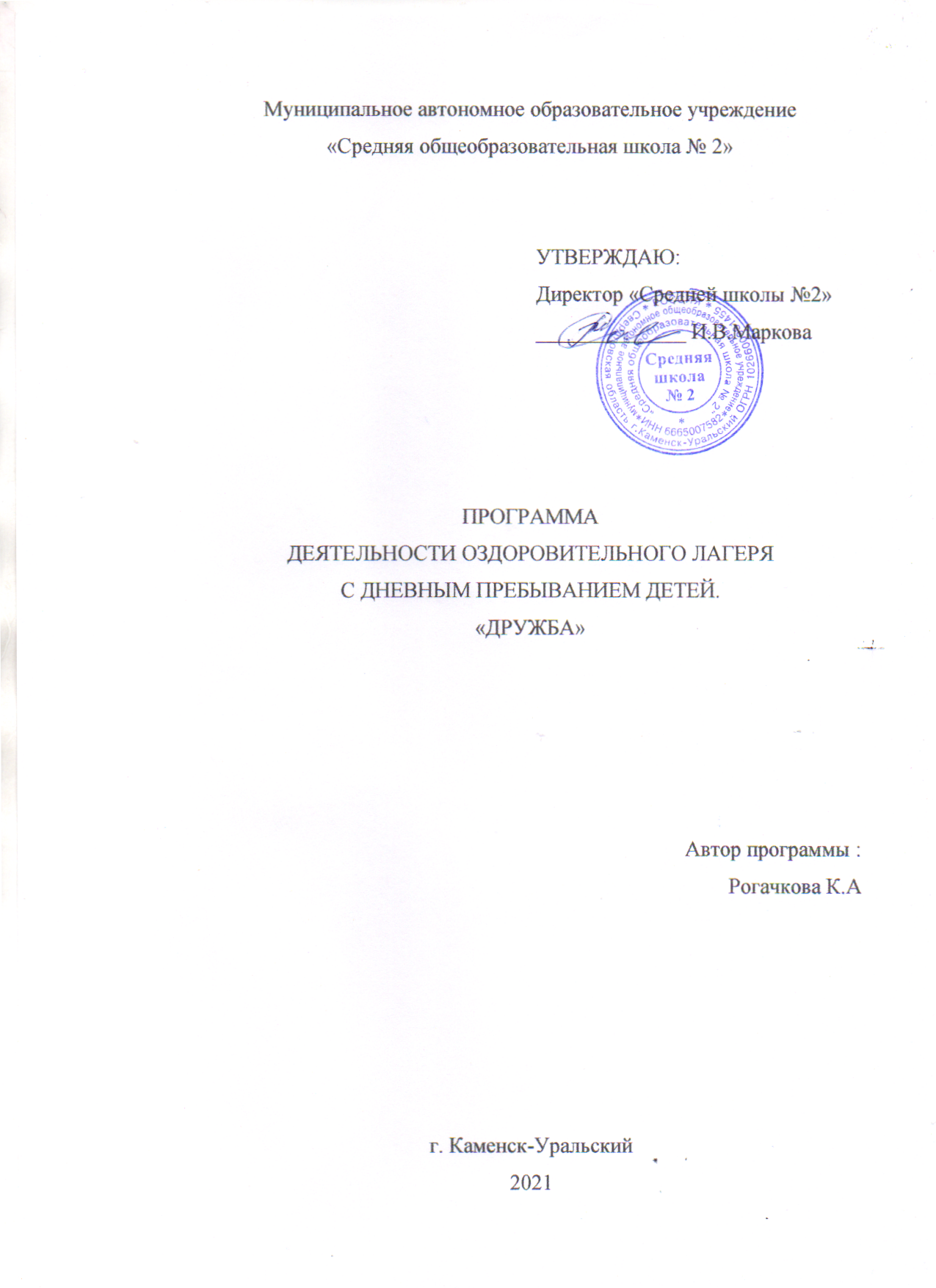 Оздоровительный лагерьс дневным пребыванием детей.«Дружба»Девиз лагеря: Чудеса случаются только в детстве.Девиз программы: «В детском оздоровительном лагере главное не система дел, не мероприятия, а ребенок в деле, его поступки, его отношения к делу, друзьям по группе, ко взрослым людям»Пояснительная запискаГде нет простора для проявления способностей, там нет способностей. Людвиг ФейербахЛето – наилучшая пора для общения с природой, постоянная смена впечатлений, встреча с неизвестными уголками природы, здоровье. Это время, когда дети имеют возможность снять психологическое напряжение, накопившееся за год, внимательно посмотреть вокруг себя и увидеть, что удивительное – рядом.Целостное развитие личности возможно при гармоничном развитии духовного и физического здоровья, что даёт основу для социального здоровья, адаптации личности в обществе и формирования активной позиции. Именно в период детства и юности закладываются основы здоровья и личности человека, большая часть этого периода приходится на школьный возраст. Значит, на образование ложится ответственность не только за развитие и образование личности, но и за формирование культуры здоровья, здорового образа жизни, а в итоге – за формирование целостной личности с активным созидательным отношением к миру.В настоящее время общество осознало необходимость осуществления культурных целей образования, ориентированных на личность и ее саморазвитие в конкретных педагогических системах, в том числе в летних оздоровительных лагерях. Летние каникулы составляют значительную часть годового объема свободного времени школьников, но далеко не все родители могут предоставить своему ребенку полноценный, правильно организованный отдых. Во время летних каникул происходит разрядка накопившейся за год напряженности, восстановление израсходованных сил, здоровья, развитие творческого потенциала. Эти функции выполняет летний лагерь с дневным пребыванием детей. Как говорил В.А. Сухомлинский- «Годы детства - это прежде всего воспитание сердца». Детство – это пора, когда мы мечтаем, творим, фантазируем и верим в чудеса, когда перед нами открываются просторы всего самого лучшего, доброго, прекрасного.В связи с эпидемиологической ситуацией в стране, в 2020 году, детские лагеря с дневным пребыванием детей не могли распахнуть свои двери для мальчишек и девчонок. Ребята соскучились по своим друзьям, учителям, интересным мероприятиям. Именно поэтому, в 2021 году мы решили открыть летний оздоровительный лагерь с дневным пребыванием детей «Дружба».«Дружба» - это близкие отношения, взаимная расположенность, привязанность друг к другу, основанные на взаимном доверии, преданности, общности интересов и идей. Дружба связывает не только отдельных людей, но и целые коллективы. В Федеральном Государственном Образовательном Стандарте одним из приоритетных направлений является духовно- нравственное развитие и воспитание учащихся на ступени начального образования, задачами которого являются:воспитание гражданственности, патриотизма;формирование ценностного отношения к здоровью и здоровому образу жизни;воспитание ценностного отношения к природе, окружающей среде (экологическое воспитание).Создание оздоровительного лагеря с дневным пребыванием детей с нравственной направленностью является актуальным. Очень важно для здоровья детей, чтобы после окончания учебной деятельности произошла разрядка накопившейся напряжённости. К сожалению, реальностью нашей жизни стало то, что социально-экономические реформы ухудшили положение семьи, и в большей степени положение детей. Многие родители самоустранились от воспитания, разрушается традиционная структура семьи, меняются общепринятые нормы поведения. Участниками лагерных смен являются дети, разные по состоянию здоровья, с различными творческими способностями, успеваемостью, социальным опытом, из разных семей. А потому, во время осенних каникул необходимо обеспечить полноценный организованный отдых детей, т. е. сделать его занимательным, насыщенным, полезным для физического и психологического здоровья.Именно для этого разработана программа оздоровительного лагеря с дневным пребыванием «Дружба».Данная программа является комплексной, т.е включает в себя два основных направления, заложенных в Образовательную программу школы:1. духовно-нравственное развитие и воспитание детей;2. формирование здорового и безопасного образа жизни.Основной состав лагеря – это учащиеся ОУ в возрасте от 6,6-17 лет.  При комплектовании особое внимание уделяется детям из малообеспеченных, неполных семей, а также детям, находящимся в трудной жизненной ситуации.Деятельность, воспитанников во время лагерной смены осуществляется в отрядах: 3 отряда по 25 человек в каждом. Цель:создать благоприятные условия для укрепления здоровья и организации досуга, учащихся во время летних каникул, развития творческого и интеллектуального потенциала личности, ее индивидуальных способностей и дарований, творческой активности с учетом собственных интересов, наклонностей и возможностейЗадачи:1. организовать систему оздоровительных мероприятий;2. способствовать укреплению навыков к здоровому образу жизни;3. раскрыть творческий потенциал детей.4. развивать различные формы общения в разновозрастных группах;5. расширить через игровой сюжет двигательную активность ребенка с учетом их индивидуальных и возрастных особенностей.6. расширение экологических знаний, полученных при изучении школьных предметов;7. формирование у учащихся активного и ответственного отношения к окружающей среде;8. максимальное использование возможностей природного окружения;9. формирование у ребят навыков общения и толерантности.10. формирование культурного поведения, санитарно- гигиенической культуры;11. воспитывать гражданские и нравственные качества, развивать творческое мышление необходимое для практической деятельности, познания, ориентации в окружающем мире. Принципы реализуемой программыПрограмма летнего оздоровительного лагеря с дневным пребыванием детей на базе «Средней школы №2» осуществляется на основе следующих духовно-нравственных принципов: нравственного примера педагога – нравственность учителя, моральные нормы, которыми он руководствуется в своей профессиональной деятельности и жизни, его отношение к своему педагогическому труду, к ученикам, к коллегам;социально - педагогического партнерства – целесообразные партнерские отношения с другими субъектами социализации: семьей, общественными организациями и традиционными российскими религиозными объединениями, учреждениями дополнительного образования, культуры и спорта, СМИ.Индивидуально - личностного развития – педагогическая поддержка самоопределения личности, развития ее способностей, таланта, передача ей системных научных знаний, умений, навыков и компетенций, необходимой для успешной социализации;интеграция духовно-нравственного развития и воспитания в основные виды деятельности обучающихся: урочную, внеурочную, внешкольную и общественно полезную. социальной востребованности воспитания – соединение духовно-нравственного развития и воспитания с жизнью, реальными социальными проблемами, которые необходимо решать на основе морального выбора. Направление работы по формированию здорового и безопасного образа жизни строится с учетом факторов, оказывающих существенное влияние на состояние здоровья детей: неблагоприятные социальные, экономические и экологические условия;факторы риска, имеющие место в образовательных учреждениях, которые приводят к дальнейшему ухудшению здоровья детей и подростков от первого к последнему году обучения;активно формируемые в младшем школьном возрасте комплексы знаний , установок, правил поведения, привычек;Критерии эффективности программы:Для того, чтобы программа функционировала, и мы смогли достичь желаемого результата, нужно создать такие условия, чтобы каждый участник процесса (взрослые и дети) нашел свое место, с удовольствием относился к обязанностям и поручениям, с радостью участвовал в предложенных мероприятиях. Для выполнения этих условий разработаны следующие критерии эффективности: постановка реальных целей и планирование результатов программы;заинтересованность педагогов и детей в реализации программы, благоприятный психологический климат;удовлетворенность детей и взрослых предложенными формами работы;творческое сотрудничество взрослых и детей.Концепция программыДоброта – это чувство. Человек становится человеком тогда, когда он испытывает доброе чувство не только по отношению к себе, но и к чужому – из чужой семьи, класса, когда он пожалел человека не за то, что он свой, а за то, что он человек. Слово «доброта» старо, как мир, но в наш современный мир оно вошло как новое, обновлённое слово, как потерянная и вдруг найденная величайшая драгоценность. И главное, как воспитать доброту в детях? Можно ли и нужно ли воспитывать добрыми детей в наш трудный и всё ёще недобрый век? Эстафета добра и зла бесконечна, и в нашем обществе, школе, доме на смену злым детям могут прийти злые внуки.Посредством данной программы можно будет развивать такие качества личности, как доброта, милосердие, ответственность. Ведь младший возраст – это начало осознанного восприятия мира, когда закладываются критерии добра и зла, порядочности и лживости, смелости и трусости. Физическое воспитание тесно связано с нравственным, трудовым, умственным, эстетическим воспитанием, учит дисциплинировать себя, вырабатывает твердый характер, учит четко выполнять нормы и правила спортивной этики, уважать соперника, судей, развивает умение бороться до победы, не проявлять зависти к победителям, не теряться при поражениях, искренне радоваться победам товарищей по борьбе. Спортивные занятия различного вида помогают закалять волю, учат добиваться успехов, совершенствовать свои умения и навыки в отдельных видах спорта. Понятие «здоровый образ жизни» необходимо закладывать еще в детстве. Родители многих детей ищут спасение в медикаментах, недооценивая силу воздействия на организм и эффективность таких факторов, как двигательная активность, закаливание, основы массажа и др. Находясь в лагере дневного пребывания, дети ежедневно включаются в оздоровительный процесс. Результатом осуществления оздоровительного направления является формирование потребности в здоровом образе жизни. Досуговая деятельность направлена на вовлечение детей в мероприятия с последующим выявлением их наклонностей и способностей.Прогнозируемые результатыПрограмма оздоровительного лагеря с дневным пребыванием детей основана на требованиях Федерального государственного образовательного стандарта, в котором сформулирована основная цель нравственного развития и воспитания личности школьника и заключается в становлении личностных характеристик ребенка, а именно: умеющий учиться, способный организовать свою деятельность, умеющий пользоваться информационными участниками;владеющий опытом мотивированного участия в конкурсах и проектах регионального и международных уровней;обладающий основами коммуникативной культурой (умеет слушать и слышать собеседника, высказывать свое мнение);любознательный, интересующийся, активно познающий мир;владеющий основами умения учиться, способный к организации собственной деятельности;любящий свой край и свою Родину;уважающий и принимающий ценности семьи и общества;готовый самостоятельно действовать и отвечать за свои поступки перед семьей и школой; доброжелательный, умеющий слушать и слышать партнера, умеющий высказывать свое мнение;выполняющий правила здорового и безопасного образа жизни для себя и окружающий. Этапы реализации программыI. Подготовительный этапПервый этап характеризуется тем, что до открытия оздоровительного лагеря с дневным пребыванием детей начинается подготовка к оздоровительному сезону. Деятельностью первого этапа является: 1. проведение совещаний при директоре школе и заместителе директора по воспитательной работе по подготовке школы к оздоровительному сезону;2. издание приказа по школе «Об организации отдыха и оздоровления детей в каникулярное время в лагере с дневным пребыванием детей в 2021 году»;3. разработка программы деятельности оздоровительного лагеря с дневным пребыванием детей на базе «Средней школы № 2»;4. подготовка методического материала работников лагеря;5. подбор кадров для работы в оздоровительном лагере с дневным пребыванием детей на базе «Средней школы № 2»;6.разработка необходимой документации для деятельности лагеря (план-сетка, положение, должностные обязанности, инструкции и т.п.).II. Организационный этап сменыОсновной деятельностью организационного этапа является: 1. встреча детей, проведение диагностики по выявлению лидерских, организаторских и творческих способностей;2. внедрение программы оздоровительного лагеря с дневным пребыванием детей на базе «Средней школы № 2»;3. формирование органов самоуправления;4. знакомство с правилами жизнедеятельности лагеря;5.проведение инструктажей.III. Основной этап сменыОсновной деятельностью третьего этапа является:1 реализация основной идеи смены;2. реализация плана профилактической операции «Подросток» ;3. вовлечение детей в различные виды коллективно-творческих дел;4. работа творческих мастерских;IV. Заключительный этап сменыОсновной идеей четвертого этапа является: 1. подведение итогов смены;2. анализ предложений родителей, педагогов, внесенных по итогам деятельности оздоровительного лагеря;3. разработка перспектив деятельности на следующий год.Условия реализации программыНормативно-правовые условияФедеральный закон «Об образовании в Российской Федерации» от 29.12.2012 года № 273-ФЗ;Федеральный закон «Об основных гарантиях прав ребенка в Российской Федерации» от 24.07.1998 года №124-ФЗ;Федеральный закон «О дополнительных гарантиях по социальной поддержке детей-сирот и детей, оставшихся без попечения родителей» от 21.12.1996 года №159-ФЗ;Федеральный закон «О физической культуре и спорте в Российской Федерации» от 04.12.2007 года №329-ФЗ;Постановление Главного государственного санитарного врача Российской Федерации от 19 апреля 2010 года № 25 «Об утверждении СанПиН 2.4.4.2599-10 «Гигиенические требования к устройству, содержанию и организации режима в оздоровительных учреждениях с дневным пребыванием детей в период каникул»);Постановление Главного государственного санитарного врача Российской Федерации от 30 июня 2020 года № 16 «Об утверждении СП 3.1/2.4.3598-20 «Санитарно-эпидемиологические требования к устройству, содержанию и организации работы образовательных организаций и других объектов социальной инфраструктуры для детей и молодежи в условиях распространения новой коронавирусной инфекции (COVID-19)»;Закон Свердловской области «Об организации и обеспечении отдыха и оздоровления детей в Свердловской области» от 15.06.2011 № 38-ОЗ;Постановление Правительства Свердловской области «О мерах по организации и обеспечению отдыха и оздоровления детей в Свердловской области» от 03.08.2017 № 558-ОЗ;Постановление Правительства Свердловской области «О Концепции развития отдыха и оздоровления детей в Свердловской области до 2020 года» от 21.12.2017 № 1484-ПП;Постановление Правительства Свердловской области «О ежегодной областной межведомственной комплексной профилактической операции «Подросток» от 03.05.2018 № 234-ПП;Решение Городской Думы города Каменска-Уральского от 15.02.2017 № 90 «Об организации отдыха и оздоровления детей, проживающих на территории муниципального образования город Каменск-Уральский, в каникулярное время»;Постановление Администрации Каменск-Уральского городского округа от 26.02.2021 № 153 «Об организации отдыха и оздоровления в 2021 году»;Постановление Главы города Каменска-Уральского от 05.05.2004 № 805 «Об организации и проведении городской межведомственной комплексной профилактической операции «Подросток»;Приказ Управления образования города Каменска-Уральского от от 29.04.2021 № 168 «Об организации отдыха и оздоровления детей в каникулярное время с дневным пребыванием детей в 2021 году»;Устав «Средней школы № 2».Положение о лагере дневного пребывания детей.Правила внутреннего распорядка лагеря дневного пребывания.Инструкции по правилам безопасности.Инструкции по организации и проведению экскурсий.Должностные инструкции работников.Санитарные правила о прохождении медицинского осмотра.Заявление от родителей.Акт приемки лагеря.Программа лагеря с дневным пребыванием детей.Материально- технические условия предусматривают:спортивный зал;школьная библиотека;столовая;игровая площадка;спортивная площадка;кабинеты;ТСО;художественные средства, настольные игры и т.д;хозяйственный инвентарь;аудиотека, фонограммы;канцелярские принадлежности;компьютер с выходом в интернет, принтер, ксерокс, мультимедийный проектор.Краткая характеристика летнего оздоровительного лагеря с дневным пребыванием детей.Место расположения: ул. Строителей , д.24  «Средняя школа № 2»Количество смен: 1 (Июнь)Количество детей в смену: 75Количество отрядов:3Отряды детей: разновозрастные Количество педагогов на смену: 7Начальник лагеря:1Старшая вожатая: 1Руководитель физической культуры:1 Воспитатели: 6Библиотекарь: 1Мед.работник: 1УСП:2Работники столовой: 3Помещение: столовая, спортивный зал, 3 отрядные комнаты, штаб, гардероб, библиотека.Материальная база: настольные игры, спортивный инвентарь, канцтовары, предметы личной гигиены, атрибуты лагеря, отрядов, библиотека дидактической литературы для воспитателей, методическая копилка, документация лагеря. Общее количество детей: 75Из них: малообеспеченные- 28опекаемые-4инвалид-1состоящих на учете в ТКДН – 2Кадровые условияВ соответствии со штатным расписанием в реализации программы участвуют:Координаторы смены: начальник летнего лагеря;старший вожатый;руководитель физической культуры;медицинский работник;библиотекарь.Кураторы отрядов: воспитатели отрядов (из числа педагогов школы);Руководители творческих мастерских: из числа педагогов.Обслуживающий персонал: УПСРаботники столовой.Механизм реализации программыДля реализации программы разработан механизм, который представлен в виде модулей: Организационный модульФормы работы:1. планирование;2. подготовка к лагерной смене;3. оформление лагеря:4.подготовка материальной базы;5. распределение обязанностей;6. подготовка к сдаче приемной комиссии; 7.организация питания в школьном оздоровительном лагере. Физкультурно- оздоровительный модульФормы работы: 1. утренняя зарядка;2.встречи с медицинским работником; 3. влажная уборка, проветривание;4. беседы о вредных привычках;5. организация питания воспитанников;6. спортивные праздники;7. конкурс рисунков «Мы за здоровый образ жизни»;8.подвижные игры на свежем воздухе;9.цикл мероприятий по ПДД, правилам пожарной безопасности, правилам поведения на водоемах. Творческий модульФормы работы: 1.коллективно – творческая деятельность; 2. участие в городских мероприятиях; 3. работа кружков;4. конкурсы;5. викторины. 6. создание газеты «Вестник детства».Патриотический модульФормы работы: 1.Выставки, конкурсы плакатов, стенгазет, рисунков: « Я люблю тебя, жизнь», «Помним твой подвиг, солдат».2. Патриотические часы3. Театрализованная постановка «Никто не забыт, ничто не забыто» Нравственно- экологический модульФорма работы:1. экскурсии на природу; 2. работа кружка «Азбука нравственности» 3. экологический КВН.4. библиотечные часы.5. викторины, конкурсы.Модуль Безопасного поведенияФормы работы:1. Пожарная безопасность – инструктажи по ППБ, отработка плана эвакуации, создание пожарной дружины из воспитанников, сотрудничество с пожарной частью.2. Правила дорожного движения – инструктажи по ПДД, беседы по ПДД, встреча с инспектором ДПС и ППС.3. Агитбригады по ПДД и ППБ.4. Соблюдение санитарно - гигиенических правил в лагере: уборка и содержание в чистоте кабинетов, других помещений в лагеря, беседы о «чистоте - залог здоровья», привлечение медицинского работника лагеря к воспитанию детей.Организация кружковой деятельностиВажным направлением воспитательной работы в лагере является кружковая деятельность, объединяющая детей по интересам в малые группы.Организация кружковой деятельности лагеря носит вариативный характер, то есть в период смены работают постоянные кружки, для функционирования которых имеется обеспеченность педагогическими кадрами.Цель: расширение кругозора, развитие познавательных интересов и творческих способностей детей.Включает в себя развитие детей средствами совместного творчества, в процессе которого идет закрепление норм поведения и правил этикета, знакомство с новыми предметами и явлениями, воспитание бережного отношения к природе, любви к труду.Создаются условия для реализации собственных интересов и творческих способностей детей в наиболее целесообразном применении.Организация кружковой деятельности в лагеря включает несколько этапов:Изучение интересов детей;Презентация кружков в начале смены;Ознакомление детей с режимом работы кружков;Самоопределение детей и запись их в кружки; Деятельность ребят в кружках: Текущее отражение результатов деятельности детей;Подведение итогов работы кружков в конце смены.Организация трудовой деятельностиСодержание деятельности детей в лагере определяется общими целями и задачами воспитания в условиях летнего отдыха. Труд позволяет ребенку выступать в разнообразные отношения с окружающим миром и оставаться при этом самим собой. В процессе формирования общетрудовых умений и навыков ребенок определяет свое место в жизни и ту систему отношений, в которых будет чувствовать себя значимым и востребованным.Цель: подготовка детей к самоопределению и осознанному выбору профессий, формирование трудовых умений и навыков, развитие через трудовую деятельность способностей ребенка.Задачи: 1. освоение социально- трудовых ролей.2. развитие у детей волевых качеств, чувства долга и ответственности.3. воспитание уважения к членам коллектива, бережного отношения к результатам труда.4. формирование умений и навыков самообслуживания. Содержание программыДанная программа освещает основные направления деятельности оздоровительного лагеря. Процесс реализации данной программы предусматривает корректировку форм работы с детьми в соответствии с объективными и субъективными условиями. Мероприятия по реализации программы оздоровительного лагеряСистема контроля по реализации программыВ течении смены ведется ежедневная самооценка участников смены относительно эмоционального личного состояния, уровня развития коллектива; педагогическим коллективом оздоровительного лагеря проводится ежедневная диагностика эмоционального состояния участников смены, в течении смены проводится социометрия, наблюдения за приоритетными видами деятельности участников.Законы лагеряЗакон «Наше имя - отряд!». Отряд живет и работает по программе лагеря и режиму дня.Закон «Здоровый образ жизни!». Береги свое здоровье.Закон « Чистота и здоровье». Соблюдай личную гигиену, содержи личные вещи и полученное имущество лагеря в частоте и порядке. Относитесь бережно к имуществу лагеря.Закон «Green peace». Ни одной сломанной ветки.Закон «Территория». Без разрешения ребенок не может покидать лагерьЗакон «ноль – ноль». Время дорого у нас: берегите каждый час. Чтобы не опаздывать, выполняй закон 00!Закон Дружбы. Один за всех и  все за одного.Закон правой руки. Внимание, прошу слова.Закон «рука об руку». Все делать вместе, сообща.Закон уважения личности человека, чужого труда, чужого мнения.Закон творчества. Творить всегда, творить везде, творить на радость людям!Режим дня8.30-8.45 – прием детей в лагерь.8.45 – утренняя зарядка, линейка, инструктаж по технике безопасности, 9.00-- завтрак 9.30-13.00 – занятия в отрядных комнатах, игры на свежем воздухе, развлекательные мероприятия 13-00– обед 13.30-14-15 игры на свежем воздухе, развлекательные мероприятия 14.15- линейка, подведение  итогов дня 14.30- отправка детей домой.Разработан механизм обратной связиПроводится через 3 дня пребывания ребенка в лагереАнкетаТы с удовольствием идешь утром в лагерь? Если тебе интересно в лагере , то что больше всего тебе нравится: петь, танцевать, рисовать, смотреть телевизор, заниматься спортом или что- то еще?Чему ты научился в лагере: выучил песнь, научился танцевать, играть в шашки, шахматы и др? Если бы тебе разрешили, что бы ты делал в лагере целый день? Чего нет в лагере, чего бы ты хотел? Ты пойдешь на следующий год в лагерь? Если не пойдешь, то почему? Тебе хотелось бы остаться на вторую смену? Что ты расскажешь дома о лагере? Нравиться ли тебе, как кормят и готовят в лагере? Поставь оценку повару: ( от 5 до 2)?Хочется ли тебе идти домой после лагеря? Какую оценку ты бы поставил за жизнь в лагере? Кто твой друг среди ребят, среди взрослых? Что особенного понравилось в лагере (спортивные мероприятия, праздники, экскурсии, походы?) Основание для разработки программыФедеральный закон «Об образовании в Российской Федерации» от 29.12.2012 года № 273-ФЗ;Федеральный закон «Об основных гарантиях прав ребенка в Российской Федерации» от 24.07.1998 года №124-ФЗ;Федеральный закон «О дополнительных гарантиях по социальной поддержке детей-сирот и детей, оставшихся без попечения родителей» от 21.12.1996 года №159-ФЗ;Федеральный закон «О физической культуре и спорте в Российской Федерации» от 04.12.2007 года №329-ФЗ;Постановление Главного государственного санитарного врача Российской Федерации от 19 апреля 2010 года № 25 «Об утверждении СанПиН 2.4.4.2599-10 «Гигиенические требования к устройству, содержанию и организации режима в оздоровительных учреждениях с дневным пребыванием детей в период каникул»);Постановление Главного государственного санитарного врача Российской Федерации от 30 июня2020 года № 16 «Об утверждении СП 3.1/2.4.3598-20 «Санитарно-эпидемиологические требования к устройству, содержанию и организации работы образовательных организаций и других объектов социальной инфраструктуры для детей и молодежи в условиях распространения новой коронавирусной инфекции (COVID-19)»;Закон Свердловской области «Об организации и обеспечении отдыха и оздоровления детей в Свердловской области» от 15.06.2011 № 38-ОЗ;Постановление Правительства Свердловской области «О мерах по организации и обеспечению отдыха и оздоровления детей в Свердловской области» от 03.08.2017 № 558-ОЗ;Постановление Правительства Свердловской области «О Концепции развития отдыха и оздоровления детей в Свердловской области до 2020 года» от 21.12.2017 № 1484-ПП;Постановление Правительства Свердловской области «О ежегодной областной межведомственной комплексной профилактической операции «Подросток» от 03.05.2018 № 234-ПП;Решение Городской Думы города Каменска-Уральского от 15.02.2017 № 90 «Об организации отдыха и оздоровления детей, проживающих на территории муниципального образования город Каменск-Уральский, в каникулярное время»;Постановление Администрации города Каменска-Уральского от 26.02.2021 №153 «Об организации отдыха и оздоровления детей в 2021 году»;Постановление Главы города Каменска-Уральского от 05.05.2004 № 805 «Об организации и проведении городской межведомственной комплексной профилактической операции «Подросток»;Приказ Управления образования города Каменска-Уральского от 29.04.2021 № 168 «Об организации отдыха и оздоровления детей в каникулярное время с дневным пребыванием детей в 2021 году»;Название программы ДружбаЦель программысоздать благоприятные условия для укрепления здоровья и организации досуга, учащихся во время осенних каникул, развития творческого и интеллектуального потенциала личности, ее индивидуальных способностей и дарований, творческой активности с учетом собственных интересов, наклонностей и возможностейОсновные задачи программывоспитание чувства прекрасного и бережного отношения к природе, собственному здоровью и благополучию окружающих людей;приобщение к здоровому образу жизни, отказ от вредных привычек;обогащение духовной культуры, приобщение к прекрасному;организация активного отдыха и оздоровления детей;формирование лидерских качеств;развитие творческих и коммуникативных способностей учащихся.Направление деятельности:игровое оздоровительное спортивное Механизм реализацииВ основу организации воспитательной работы в оздоровительном лагере положена притча городе «Дружба»Далеко-далеко на небе жила одна звезда. Ей было холодно и грустно одной, и она много путешествовала в надежде найти себе друзей. Однажды, двигаясь в ночном безмолвии Космоса, далеко внизу, на Земле, она увидела необычный город. Жители в ней пели удивительные песни, играли в разнообразные игры, совершали замечательные открытия, мечтали подрасти и вести всех за собой. Это был город «Дружба».Но бег времени неумолим, злой ураган, налетевший внезапно, разрушил эту детский город, оставив жителям по одному качеству (Душевность, Дружелюбие, Отзывчивость, Добродушность, Целеустремленность).Всем показалось, что уже никогда не загорится костер романтики, не будут слышны удивительные песни, не будут совершаться волшебные дела и большие открытия.Звезде захотелось спуститься на Землю и помочь ребятам. Но суров закон Космоса! Звездам нельзя спускаться на Землю, иначе они погибнут! Однако желание было сильней, и Звезда устремилась к Земле.Нет, она не погибла! Достигнув города Дружба, она распалась на тысячи искр и стала дарить частицу своего огня, света, тепла тем, кто верил в добро, справедливость и совершал хорошие поступки. Жители стали стремиться завоевать утраченные качества, мечтая о прекрасном. Вместе они выбрали главные достояния города. Люди поверили в чудо, поняли, как прекрасен мир и как важно его охранять.Участники смены объединяются в отряды и сами решают, какой будет их отрядная комната, какие традиции и законы будут отражаться в семейном уголке отряда. Каждый участник пытается осознать своё место в отряде, собственную значимость.Каждый день жизни лагеря проходит под определённым девизом и эмоциональным настроем.По итогам дня самый яркий, активный отряд будет получать жетоны. По итогу лагерной смены, отряд, у которого будет наибольшее количество жетонов, объявляется лучшим отрядом летней лагерной смены «Дружба».  Основным механизмом реализации общелагерной деятельности являются тематические дни, в которые проводится ряд мероприятий в рамках тематики смены и дня: День дружбы, День безопасности, Спортивная семейка, Парк сказок, Моя планета, Мирное небо над головой, Творческий калейдоскоп.  Номинации, по которым оцениваются отряды следующие: Творческий поиск и талант;Не стандартное решение проблем;Дружные и сплоченные отношения в отряде;Активная позиция в игре;Ответственные действия и поступки и др.   В конце каждого дня ребята отмечают свое настроение в «семейном» уголке.   (Красный цвет – классный день! Оранжевый – очень хороший день! Желтый – день как день и т.д.…) Воспитатели учитывают эти итоги в своей работе.Кроме общей карты успеха, в каждом отряде существует своя карта успеха, где отображают личные результаты каждого участника. По результатам, на закрытие лагерной смены, самых активных награждают грамотами.В течение смены педагогическим коллективом проводится ежедневная диагностика эмоционального состояния участников: ребята заполняют экран настроения своего отряда – «Улыбка». В конце каждого дня ребята отмечают свое настроение в «семейном» уголке. Дополнительно для анализа работает «Ларец откровения». Он служит для того, чтобы получить от детей отзыв о проведенных мероприятиях и о жизни в лагере в целом. Ларец откровений постоянно находится около общелагерного уголка и доступен всем желающим.Ожидаемый результат1.Возникновение чувства сопричастности к большому коллективу единомышленников;2.Успешность детей в различных мероприятиях повысит их социальную и творческую активность, путем вовлечения их в социально-значимую деятельность, даст уверенность в своих силах и талантах, активизирует лидерские и организаторские качества, будут развиты творческие способности, детская самостоятельность и самодеятельность;3.При хорошей организации питания, правильно организованным спортивным мероприятиям и проведении игр на свежем воздухе предполагается оздоровить детей, укрепить физические и психологические силы детей и подростков;4.Осуществление экскурсий, походов, поездок помогут детям в обретении новых знаний о родном крае и научат их бережно и с любовью относиться к своей малой Родине.5. Создание благоприятных условий для оздоровления детей через сотрудничество с учреждениями дополнительного образования, ГИБДД, МЧС.Система организации контроля над исполнением программыКонтроль над исполнением программы осуществляется начальником лагеряУчебно- методическое обеспечение Список используемой литературы1. «Лазурный» - страна детства; из опыта работы государственного областного санитарно – оздоровительного образовательного детского центра «Лазурный».- Н.Новгород: Изд-во ООО «Педагогические технологии»,2002.2. Будем работать вместе. Программы деятельности детских и подростковых организаций.М.,1996.3. Андреева В.И.,Щетинская АИ. Педагогика дополнительного образования: приоритет духовности, здоровья и творчества. -Казань.-Оренбург, Центр инновационных технологий,2001.4. Григоренко Ю.Н., Кострецова У.Ю., Кипарис-2: Учебное пособие по организации детского досуга в детских оздоровительных лагерях и школе. – М.: Педагогическое общество России, 2002.5. Дежникова Н.С., Иванова Л.Ю., Клемяшова Е.М., Снитко И.В., Цветкова И.В. Воспитание экологической культуры у детей и подростков: Учебное пособие / – М.: Педагогическое общество России, 2001.6.    Организация досуговых, творческих и игровых мероприятий в летнем лагере. С.И.Лобачева.Москва: ВАКО, 2007 г.7.Туристская игротека: учебно-методическое пособие/ Под ред. Ю.С. Константинова. М..: Гуманит. Изд. Центр ВЛАДОС, 2000.8.Цветкова И.В., Заярская Г.В.,Клемяшова Е.М., Мурашова А.Г. Радуга над Эколандией. Экологическое воспитание в условиях оздоровительного лагеря. Кипарис -10. Методическое пособие /Общ. Ред. И.В.Цветковой. – М.: Педагогическое сообщество России,2005.№ п/пМероприятие Сроки Ответственные 1Обсуждение проблем занятости детей и подростков в каникулярное время:1. совещание при директоре школы;2. собрание методических объединений; 3.совещаение ответственных за организацию занятости обучающихся в каникулярное время. Март Директор, заместитель директора по ВР, начальник летнего лагеря.2Определение направлений и форм организации каникулярного периода. Апрель Директор, заместитель директора по ВР, начальник летнего лагеря.3Диагностика: Учет мнений и запросов детей;Учет пожеланий обучающихся по организации каникулярного времени.Определение уровня адаптации детей к условиям жизнедеятельности лагеря.Удовлетворенность работой лагерной смены. Апрель-МайМай Май Июнь Педагог-психолог, начальник лагеря, классные руководителиНачальник лагеря, классные руководителиПедагог-психолог, начальник лагеря, классные руководителиПедагог-психолог, начальник лагеря, классные руководители4Кадровое обеспечение Подбор кадров для организации каникулярного времени школьников.Консультации, индивидуальная работа с педагогическим коллективом по вопросам содержания программы и деятельности лагеря.Проведение производственных совещаний по видам инструктажа. Апрель – МайАпрель – МайМай Директор, заместитель директора по ВР, начальник летнего лагеря.Начальник лагеря Начальник лагеря 5Организация оздоровительного лагеря: Комплектование отрядовРазработка плана воспитательной работы Оформление лагерной сменыПодготовка к сдаче приемной комиссии.Организация питания в городском оздоровительном лагере. МайНачальник лагеря , воспитатели6Проведение лагерной смены Июнь Начальник лагеря, педагогический коллектив лагеря№ п/пМероприятиеСрок проведенияОтветственные1Опрос родителей на выявление пожеланий по организации деятельности детского лагеря. Апрель Начальник лагеря, классные руководители 2Опрос детей в организационный период с целью выявления их интересов, мотивов пребывания в лагере.1 день смены Воспитатели 3Ежедневное отслеживание настроения детей, удовлетворенности проведенными мероприятиями. В течении смены Начальник лагеря, воспитатели 4Опрос детей и родителей в конце смены, позволяющее выявить оправдание ожиданий. Последний день смены Воспитатели 